Camper & Parent informationCamper’s Name (Nickname):  __________________________________________________________________________Entering Grade:  __________	DOB:  _________________	Age: __________		  M  /    FCamper’s Horse Experience:    N/A     	  Pony Ride       	  Trail Ride  	  LessonsParent/Guardian’s Name: _____________________________________________________________________________Address: ___________________________________________________________________________________________	       Street                                                                                                City                            State                    ZIPPhone: ___________________________________	Email:  ______________________________________________	camp sessionPlease select the camp session you wish to attend:    Session #1, June 11-17			  Session #2, July 16-20Emergency contacts Please list two people:FIRST (Name/Relationship/Phone):  _____________________________________________________________________SECOND (Name/Relationship/Phone): ___________________________________________________________________camper’s health informationPlease help us keep your child safe.Physician’s Name: _____________________________________	Phone No.: ____________________________________Allergies: __________________________________________________________________________________________Any health or medical issue we should know about: ________________________________________________________Does Camper carry or administer any medications to treat him/herself? _______________________________________parent permissionI certify that my child, ____________________________________________ (print name), is healthy and free of problems that could be deleterious to his/her participation in the Hawthorne Hill Summer Camp Program (HHSCP).  In case of injury, I wish to be contacted as soon as possible at the telephone number listed above.  If I cannot be reached, please contact the Emergency Contacts I have listed.I also give HHSCP permission to treat my child in the event of an emergency if I or the other Emergency Contacts cannot be contacted.  In the event of a serious illness or injury, and so that my child may be sent to local hospital via ambulance, I understand that I am responsible for all charges, either through health insurance or otherwise.Media release	I authorize the Hawthorne Hill Summer Camp Program (HHSCP) to record my child, _____________________________ (print name), image and voice while participating in HHSCP.I give permission to HHSCP to use the photographs, audio, and video of my child for promotional purposes, including but not limited to the HHSCP website, Facebook site, summer camp guide, and other marketing and communication materials.   I do authorize.  			  I do not authorize.Signature: _________________________________________________________________________Relationship to the Child:  ____________________________________________________________Date: _____________________________________________________________________________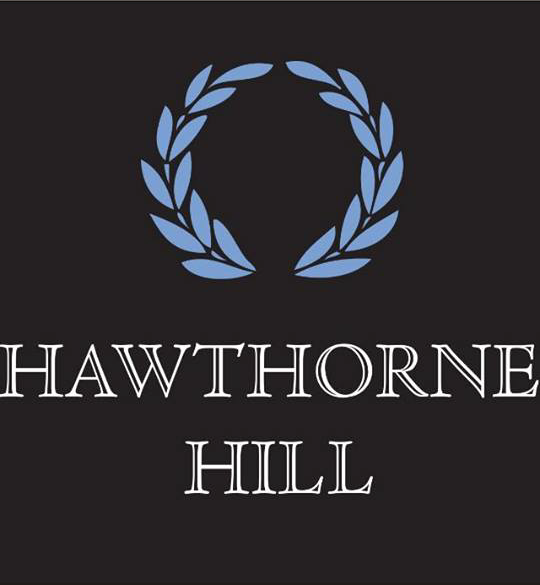 2018 Summer Camp Registration Form